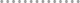 Title Project Proposal in EducationTitle: "Empowering Tomorrow's Leaders: A Comprehensive Approach to Educational Enrichment"Introduction:This project proposal seeks to enhance the quality of education through a multifaceted approach focused on enriching students' learning experiences.Objective:To provide students with diverse opportunities for academic growth, personal development, and community engagement to prepare them as future leaders.Methodology:Implement innovative teaching methods and curriculum enhancements to cater to diverse learning styles.Offer extracurricular activities such as clubs, workshops, and seminars to broaden students' horizons.Establish mentorship programs connecting students with industry professionals and alumni.Collaborate with community partners to create service-learning opportunities that foster civic responsibility.Expected Outcomes:Improved academic performance and engagement among students.Enhanced critical thinking, problem-solving, and communication skills.Increased confidence and leadership abilities among students.Strengthened school-community relationships and a culture of lifelong learning.Conclusion:Through this comprehensive approach to educational enrichment, we aim to empower students to become active, informed, and compassionate leaders who contribute positively to society.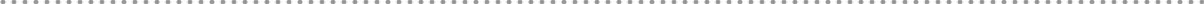 